What we offer? At Sheffield Cathedral we offer two different education visits.All our Education Visits are in line with SACRE. Education Visits are only available on Mondays or Tuesdays.Morning sessions commence at 10.00 and afternoon sessions begin at 13.15. Pupils and staff will need to bring a packed lunch, if staying for the full day. All our activities, tours and sessions have links to the National Curriculum. 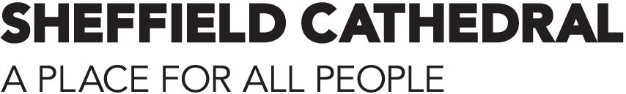 If there are any extra topics or ideas which you would like us to include in your school visit, please let us know and we shall try and accommodate you. 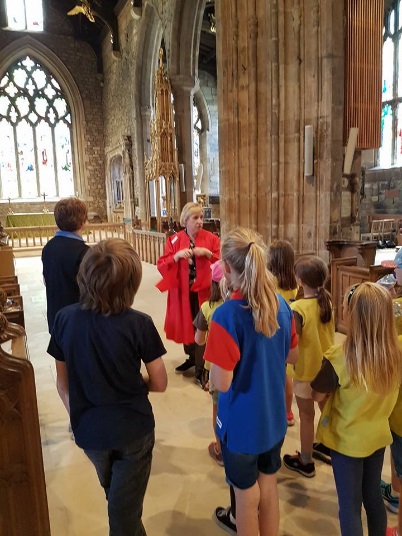 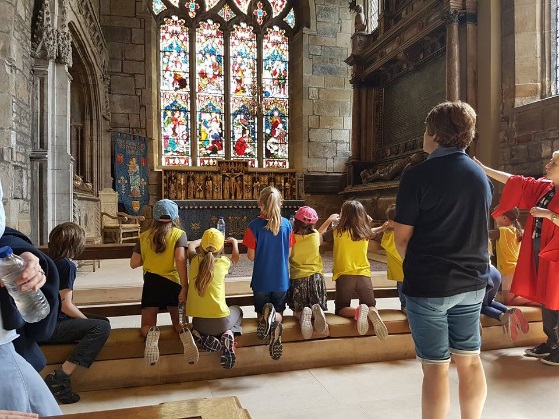 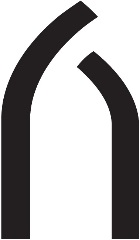 